Westmoreland Community College & West Virginia University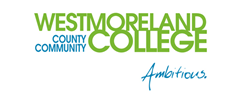 Associate of Science in Biology leading to 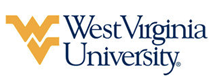 Bachelor of Science – Environmental Microbiology (WVU-BS)Suggested Plan of StudyStudents transferring to West Virginia University with an Associate of Arts or Associate of Science degree will have satisfied the General Education Foundation requirements at WVU.Students who have questions regarding this articulation agreement or the transferability of coursework may contact the WVU Office of the University Registrar. All other questions should be directed to the WVU Office of Admissions.      The above transfer articulation of credit between West Virginia University and Westmoreland County Community College, is approved by the Dean, or the Dean’s designee, and effective the date of the signature.  _____________________________           ________________________    	_______________	       Print Name	 		           Signature		  	        DateJ. Todd Petty Ph.D. Associate Dean for WVU’s Agriculture and Natural ResourcesWestmoreland Community College HoursWVU EquivalentsHoursYear One, 1st SemesterYear One, 1st SemesterYear One, 1st SemesterYear One, 1st SemesterPDV 1713ORIN 1TC3MTH 1583MATH 1293CHM 1554CHEM 115 & CHEM 115L4BIO 1555BIOL 115 & BIOL 1165ENG 1613ENGL 1013TOTAL1818Year One, 2nd SemesterYear One, 2nd SemesterYear One, 2nd SemesterYear One, 2nd SemesterBIO 1564BIO 117 & BIO 1184MTH 1724MATH 1554CHM 1564CHEM 116 & CHEM 116L4Elective5Elective5TOTAL1717Year Two, 1st SemesterYear Two, 1st SemesterYear Two, 1st SemesterYear Two, 1st SemesterElective3Elective3CHM 2504CHEM 233 & CHEM 2354ENG 1643ENGL 1023SPC 1553CSAD 2703TOTAL1313Year Two, 2nd SemesterYear Two, 2nd SemesterYear Two, 2nd SemesterYear Two, 2nd SemesterCHM 2514CHEM 234 & CHEM 2364Elective3Elective3STM 296       1ORIN 1TC1Elective3Elective3TOTAL1111WEST VIRGINIA UNIVERSITYWEST VIRGINIA UNIVERSITYWEST VIRGINIA UNIVERSITYWEST VIRGINIA UNIVERSITYYear Three, 1st SemesterYear Three, 1st SemesterYear Three, 2nd SemesterYear Three, 2nd SemesterGEN 3714AEM 3414AEM 3414CHEM 234 & CHEM 2364CHEM 233 & CHEM 2354Restricted Elective6BIOL 2194TOTAL16TOTAL14Year Four, 1st SemesterYear Four, 1st SemesterYear Four, 2nd SemesterYear Four, 2nd SemesterAGBI 4103AEM 4703PPTH 4014Restricted Elective3Restricted Elective6General Elective8General Elective2TOTAL15TOTAL14